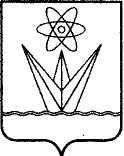 АДМИНИСТРАЦИЯ ЗАКРЫТОГО АДМИНИСТРАТИВНО – ТЕРРИТОРИАЛЬНОГО ОБРАЗОВАНИЯ  ГОРОДА  ЗЕЛЕНОГОРСКА КРАСНОЯРСКОГО КРАЯП О С Т А Н О В Л Е Н И Е11.05.2018                               г. Зеленогорск                                № 84-пВ соответствии с Законом Красноярского края от 19.12.2017 № 4-1268 «О внесении изменений в Закон края «О порядке разработки и принятия административных регламентов осуществления муниципального контроля», руководствуясь Уставом города Зеленогорска,ПОСТАНОВЛЯЮ:	1. Внести в Административный регламент осуществления муниципального жилищного контроля на территории г. Зеленогорска, утвержденный постановлением Администрации ЗАТО г. Зеленогорска от 30.06.2017 № 151-п, следующие изменения:1.1. Пункт 1.3 дополнить подпунктом 7.1 следующего содержания:«7.1) распоряжение Правительства Российской Федерации от 19.04.2016 № 724-р «Об утверждении перечня документов и (или) информации, запрашиваемых и получаемых в рамках межведомственного информационного взаимодействия органами государственного контроля (надзора), органами муниципального контроля (надзора) при организации и проведении проверок от иных государственных органов, органов местного самоуправления либо организаций, в распоряжении которых находятся эти документы и (или) информация» (далее – распоряжение Правительства РФ от 19.04.2016 № 724-р) (опубликовано в издании «Собрание законодательства Российской Федерации» 02.05.2016 № 18);».1.2. Дополнить пунктами 3.7 и 3.8 следующего содержания: «3.7. Исчерпывающий перечень документов и (или) информации, запрашиваемый органом муниципального жилищного контроля при осуществлении муниципального жилищного контроля с использованием межведомственного информационного взаимодействия от иных государственных органов, органов местного самоуправления либо подведомственных государственным органам или органам местного самоуправления организаций, в распоряжении которых находятся документы и (или) информация, включенные в перечень документов и (или) информации, запрашиваемых и получаемых в рамках межведомственного информационного взаимодействия органами государственного контроля (надзора), органами муниципального контроля при организации и проведении проверок от иных государственных органов, органов местного самоуправления либо подведомственных государственным органам или органам местного самоуправления организаций, в распоряжении которых находятся эти документы и (или) информация, утвержденный распоряжением Правительства РФ от 19.04.2016 № 724-р:1) выписка из Единого государственного реестра недвижимости об объекте недвижимости;2) выписка из Единого государственного реестра недвижимости о переходе прав на объект недвижимости;3) выписка из Единого государственного реестра недвижимости о правах отдельного лица на имевшиеся (имеющиеся) у него объекты недвижимости;4) кадастровый план территории;5) сведения из Единого государственного реестра юридических лиц;6) сведения из Единого государственного реестра индивидуальных предпринимателей.3.8. Исчерпывающий перечень документов и (или) информации, истребуемых органом муниципального жилищного контроля у юридического лица, индивидуального предпринимателя в соответствии с нормативными правовыми актами Российской Федерации, Красноярского края, муниципальными правовыми актами города Зеленогорска при осуществлении муниципального жилищного контроля:1) учредительные документы юридического лица, в том числе о внесении изменений в учредительные документы юридического лица;2) копия документа, удостоверяющего личность физического лица, зарегистрированного в качестве индивидуального предпринимателя;	3) документ, удостоверяющий полномочия руководителя юридического лица;4) документ, подтверждающий полномочия представителя юридического лица, индивидуального предпринимателя;	5) протоколы общих собраний собственников помещений в многоквартирном доме, в том числе о выборе способа управления и управляющей организации,  проведении текущего, капитального ремонтов общего имущества;6) договор управления многоквартирным домом;7)  информация о составе общего имущества многоквартирного дома;8) реестр собственников помещений в многоквартирном доме;9) решения общих собраний собственников многоквартирного дома;10) информация о перечне работ и (или) услуг по управлению многоквартирным домом,  услуг и работ по содержанию общего имущества в многоквартирном доме, согласованном с собственниками помещений в многоквартирном доме, периодичности оказания  услуг и выполнения работ по содержанию общего имущества в многоквартирном доме;11) документы о затратах на управление многоквартирным домом, содержание и текущий ремонт общедомового оборудования многоквартирного дома, согласованные собственниками помещений в многоквартирном доме;12) договор оказания услуг и (или) выполнения работ по содержанию и ремонту общего имущества в многоквартирном доме; 13) перечень коммунальных услуг, предоставляемых собственникам помещений в многоквартирном доме;14) сметы доходов и расходов на содержание общего имущества в многоквартирном доме;   15) техническая документация на многоквартирный дом, состав которой определен в Правилах содержания общего имущества в многоквартирном доме, утвержденных постановлением Правительства Российской Федерации от 13.08.2006 № 491;16) дефектные ведомости;  17) акты выполненных работ, оказанных услуг по содержанию и ремонту общего имущества в многоквартирном доме, акты приемки оказанных услуг и (или) выполненных работ по содержанию и текущему ремонту общего имущества в многоквартирном доме, акты о нарушении нормативов качества или периодичности оказания услуг и (или) выполнения работ по содержанию и ремонту общего имущества в многоквартирном доме, акты о непредоставлении коммунальных услуг или предоставлении коммунальных услуг ненадлежащего качества; 18) справки о стоимости выполненных работ, оказанных услуг по содержанию и ремонту общего имущества в многоквартирном доме;19) копии документов о проведенном капитальном ремонте общего имущества в многоквартирном доме (в том числе копии проектной, сметной документации, договоров об оказании услуг и (или) о выполнении работ по капитальному ремонту, актов приемки оказанных услуг и (или) выполненных работ) и иные документы, связанные с проведением капитального ремонта);20) копии документов, подтверждающих оплату выполненных работ по капитальному, текущему ремонтам общего имущества в многоквартирном доме;21) информация о размере платы за содержание жилого помещения в многоквартирном доме - в случае управления многоквартирным домом управляющей организацией или непосредственно собственниками помещений, обязательных платежей и взносов собственников помещений, являющихся членами товарищества собственников жилья, жилищного, жилищно-строительного кооператива или иного специализированного потребительского кооператива; 22) информация о размере платы за коммунальные услуги, ценах, тарифах на ресурсы, необходимые для предоставления коммунальных услуг, и нормативов потребления коммунальных услуг, используемых для расчета платы за коммунальные услуги;  23)  расчет и обоснование размера платы за  содержание и ремонт жилого помещения, общего имущества в многоквартирном доме;   24) журнал учета проверок юридического лица, индивидуального           предпринимателя, проводимых органами государственного контроля (надзора), органами муниципального контроля (при наличии);	25) сведения о нанимателях помещений в многоквартирном доме, а также лицах, использующих общее имущество в многоквартирном доме на основании договоров;26) договоры об использовании общего имущества собственников помещений в многоквартирном доме;27) договоры оказания услуг и (или) выполнения работ по содержанию и ремонту общего имущества в многоквартирном доме со сторонними организациями, в том числе специализированными, осуществляющими     выполнение работ в целях надлежащего содержания систем внутридомового газового оборудования, лифтового хозяйства и противопожарных систем многоквартирного дома;28) планы текущего и капитального ремонтов многоквартирного дома;29) журналы заявок собственников и нанимателей помещений в многоквартирном доме;30) договоры с поставщиками энергоресурсов;31) разработанные и доведенные до сведения собственников помещений в многоквартирном доме предложения о мероприятиях по энергосбережению и повышению энергетической эффективности с указанием расходов на их проведение, объема ожидаемого снижения используемых энергетических ресурсов и сроков окупаемости предлагаемых мероприятий;32) документы, подтверждающие объемы потребления коммунальных ресурсов многоквартирным домом, зафиксированные общедомовыми приборами учета;33) счета, выставленные ресурсоснабжающей организацией, за потребленный собственниками многоквартирного дома коммунальный ресурс;34) документы, подтверждающие примененный порядок начисления (корректировки, перерасчета) платы за коммунальные услуги, предоставленные в жилом, нежилом помещении, и предоставленные на общедомовые нужды;35) пояснения юридического лица, индивидуального предпринимателя в случаях, предусмотренных ФЗ-294.».2. Настоящее постановление вступает в силу в день, следующий за днем его опубликования в газете «Панорама», и распространяется на правоотношения, возникшие с 06.04.2018. Временно исполняющий полномочия главы АдминистрацииЗАТО г. Зеленогорска                                                                       С.В. Камнев  О внесении изменений в Административный регламент осуществления муниципального жилищного контроля на территории г. Зеленогорска, утвержденный постановлением Администрации ЗАТО г. Зеленогорска от 30.06.2017 № 151-п